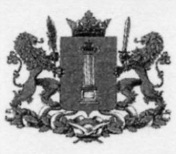 МИНИСТЕРСТВО ОБРАЗОВАНИЯ И НАУКИ УЛЬЯНОВСКОЙ ОБЛАСТИР А С П О Р Я Ж Е Н И Е16 октября  2015 года							               №  1910-р											      Экз.№_____г. УльяновскО создании и  организации работы регионального центра обработки информациив Ульяновской области в 2016 году	В целях организованной подготовки и проведения государственной итоговой аттестации обучающихся, освоивших основные образовательные программы основного общего и среднего общего образования (далее – ГИА),  формирования и ведения региональной информационной системы обеспечения проведения ГИА в соответствии с Федеральным законом от 29.12.2012 № 273-ФЗ «Об образовании в Российской Федерации», Порядком проведения государственной итоговой аттестации по образовательным программам основного общего образования,  утверждённым приказом Миниобрнауки России от 25.12.2013 № 1394, Порядком проведения государственной итоговой аттестации по образовательным программам среднего общего образования, утверждённым приказом Минобрнауки России от 26.12.2013 № 1400,    Правилами  формирования и ведения федеральной информационной системы обеспечения проведения государственной итоговой аттестации обучающихся, освоивших основные образовательные программы основного общего и среднего общего образования, и приёма граждан в образовательные организации для получения среднего профессионального образования и высшего образования и региональных информационных систем обеспечения проведения государственной итоговой аттестации обучающихся, освоивших основные образовательные программы основного общего и среднего общего образования, утверждёнными постановлением Правительства Российской Федерации от 31.08.2013 № 755, а также на основании Методических материалов по подготовке, проведению и обработке материалов единого государственного  экзамена  в региональных центрах обработки информации в 2015 году (письмо Федеральной службы по надзору в сфере образования и науки от 27.02.2015 № 02-63):005782Создать региональный центр обработки информации ГИА в 2016 году на базе областного государственного автономного учреждения «Центр обработки информации и мониторинга в образовании Ульяновской области» информационных технологий». Назначить:Руководителем РЦОИ Алексееву М.Н., директора областного государственного автономного учреждения «Центр обработки информации  и мониторинга в образовании Ульяновской области».Заместителем руководителя РЦОИ, региональным оператором, ответственным  за внесение сведений в федеральную информационную систему обеспечения проведения государственной итоговой аттестации по образовательным программам среднего общего образования и приёма граждан в образовательные организации для получения среднего профессионального и высшего образования и региональную информационную системы обеспечения проведения  ГИА в 2016 году, Платонова А.В., заместителя директора областного государственного автономного учреждения «Центр обработки информации и мониторинга в образовании Ульяновской области».Региональным оператором, ответственным за внесение сведений в федеральную информационную систему обеспечения проведения государственной итоговой аттестации по образовательным программам основного  общего  образования  и региональную  информационную  системы обеспечения проведения  ГИА в  2016 году, администратором информационного сайта ГИА Артамонова Е.М., главного специалиста областного государственного автономного учреждения «Центр обработки информации и мониторинга в образовании Ульяновской области».Грузополучателем экзаменационных материалов для проведения ГИА в 2016 году, координатором Горячей линии ГИА  Савченко В.Н., заместителя директора областного государственного автономного учреждения «Центр обработки информации и мониторинга в образовании Ульяновской области».Администратором проектов РЦОИ в период организации и проведения ГИА в 2015-2016 учебном году, техническим специалистом, ответственным за обеспечение видеонаблюдения, старшим верификатором Соколова А.К., главного специалиста областного государственного автономного учреждения «Центр обработки информации и мониторинга в образовании Ульяновской области».Координатором станции экспертизы Седову Д.В., главного специалиста областного государственного автономного учреждения «Центр обработки информации и мониторинга в образовании Ульяновской области».Утвердить:Положение о региональном центре обработки информации Ульяновской области (Приложение № 1).Порядок получения, учёта, передачи, хранения и уничтожения материалов и документов государственной итоговой аттестации по образовательным программам основного общего и среднего общего образования  на  территории  Ульяновской  области в 2016 году (Приложение № 2).Состав комиссии по получению, учёту, распределению экзаменационных материалов ГИА, формированию доставочных посылок в пункты проведения экзаменов (Приложение № 3).Состав дежурных в пунктах передачи доставочных посылок с экзаменационными материалами членам (уполномоченным представителям) Государственной экзаменационной комиссии Ульяновской области, обеспечивающим их доставку в пункты проведения экзаменов,  бланков с ответами участников ГИА на обработку в РЦОИ, а также приёма бланков с ответами участников ГИА в РЦОИ (Приложение № 4). Состав операторов сканирования бланков с ответами участников ГИА (Приложение № 5).Признать утратившими силу распоряжения Министерства образования и науки Ульяновской области:От 12.09.2014 №  1263-р «Об организации и работы регионального центра обработки информации в Ульяновской области в 2015 году».От 17.02.2015 № 270-р «О внесении изменений в распоряжение Министерства  образования   и   науки   Ульяновской  области  от  12.09.2014  № 1263-р».Контроль  за исполнением настоящего распоряжения возложить на заместителя Министра образования и науки Ульяновской области Н.В.Семёнову. Заместитель Председателя ПравительстваУльяновской области –Министр  образования и науки Ульяновской области								  Е.В.Уба	    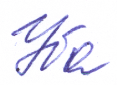 